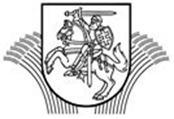 LIETUVOS RESPUBLIKOS ŽEMĖS ŪKIO MINISTRASĮSAKYMASDĖL ŽEMĖS ŪKIO MINISTRO 2004 M. SPALIO 27 D. ĮSAKYMO NR. 3D-581 „DĖL VALSTYBINĖS AUGALŲ VEISLIŲ VERTINIMO KOMISIJOS SUDARYMO“ PAKEITIMO2018 m. sausio 17 d. Nr. 3D-32VilniusPakeičiu Lietuvos Respublikos žemės ūkio ministro 2004 m. spalio 27 d. įsakymą Nr. 3D-581 „Dėl Valstybinės augalų veislių vertinimo komisijos sudarymo“ ir jį išdėstau nauja redakcija:„LIETUVOS RESPUBLIKOS ŽEMĖS ŪKIO  MINISTRASĮSAKYMASDĖL VALSTYBINĖS AUGALŲ VEISLIŲ VERTINIMO KOMISIJOS SUDARYMOVadovaudamasis Lietuvos Respublikos augalų sėklininkystės įstatymo 3 straipsnio 3 dalies 4 punktu ir 4 straipsniu ir atsižvelgdamas į Augalų veislių vertinimo komisijos nuostatų, patvirtintų Lietuvos Respublikos žemės ūkio ministro 2002 m. liepos 5 d. įsakymu Nr. 257 „Dėl Augalų veislių vertinimo komisijos nuostatų patvirtinimo“, 6 punktą,s u d a r a u  Valstybinę augalų veislių vertinimo komisiją:Rimantas Krasuckis – Žemės ūkio ministerijos Žemės ūkio gamybos ir maisto pramonės departamento direktorius, komisijos pirmininkas;Dr. Arvydas Basiulis – Valstybinės augalininkystės tarnybos prie Žemės ūkio ministerijos direktoriaus pavaduotojas, komisijos pirmininko pavaduotojas;Dr. Irena Kemežienė – Valstybinės augalininkystės tarnybos prie Žemės ūkio ministerijos Augalų veislių skyriaus vedėjo pavaduotoja, komisijos sekretorė;Renata Baltrušienė – laikinai einanti Lietuvos žemės ūkio rūmų Žemės ūkio technologijų skyriaus vedėjo pareigas;Ignas Jankauskas – Lietuvos grūdų augintojų asociacijos administracijos direktorius;Sigita Juciuvienė – Valstybinės augalininkystės tarnybos prie Žemės ūkio ministerijos Augalų veislių skyriaus vedėja;Julius Grašys – Lietuvos sėklininkystės asociacijos direktorius;Giedrė Masliukovienė – Lietuvos žemės ūkio konsultavimo tarnybos Augalininkystės skyriaus specialistė; Prof. habil. dr. Rimantas Velička – Aleksandro Stulginskio universiteto Bandymų stoties direktorius.“Žemės ūkio ministras							Bronius Markauskas